Ребята, помотрите на картинку .Почему девочка плачет?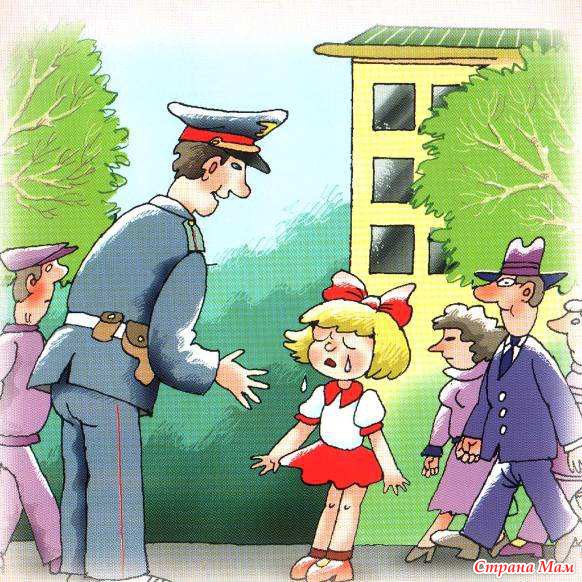 Правильно, она заблудилась и не знает свой домашний адрес. Ребята, а вы знаете домашний адрес?Ребята 3 и 4 классов, нарисуйте свой дом, можно улицу и двор и подпишите адрес.Ребята 1 и 2 класса, жду  рисунки вашего дома.